Международная научно-практическая конференция«Современные тренды развития общественных, корпоративных и личных финансов», посвященная 25-летию научного журнала «Сибирская финансовая школа»Уважаемые коллеги!23-24 декабря 2021 года Новосибирский государственный университет экономики и управления при поддержке Министерства образования Новосибирской области и Министерства финансов и налоговой политики Новосибирской области проводит Международную научно-практическую конференцию: «Современные тренды развития общественных, корпоративных и личных финансов», посвященную 25-летию научного журнала «Сибирская финансовая школа».Конференция будет проводиться в смешанном формате: очное участие, онлайн-участие с использованием платформы ZOOM (ссылка будет высылаться зарегистрированным участникам за 2-3 дня до начала конференции), заочное участие.Цель конференции – обсуждение актуальных проблем цифровой трансформации финансовых отношений в секторе государственного управления, в системе общественных (государственных и муниципальных) финансов и в области личных финансов домохозяйств; формирования новой цифровой среды, в рамках которой финансовая система и отношения, возникающие между ее субъектами, должны адаптироваться к новым финансовым технологиям,  что предопределяет необходимость создания новых финансовых механизмов, функционирующих в цифровой среде, требующих финансовой грамотности и финансовой культуры населения. СЕКЦИИ И ТЕМАТИКА КОНФЕРЕНЦИИСекция 1. Управление общественными (государственными и муниципальными) финансами в цифровой экономике:Цифровая трансформация в системе государственного управления.Новации в области общественных (государственных и муниципальных) финансов.Развитие общественных финансов в условиях цифровой экономики.О новых стратегических целях и приоритетах и создании новой архитектуры казначейской системы Российской Федерации. Цифровизация финансового контроля как фактор сбалансированного функционирования бюджетной системы государства.Стандартизация государственного и муниципального финансового контроля как фактор повышения эффективности управления общественными финансами.Роль цифровых платформ в управлении общественными финансами.Проблемы и направления развития межбюджетных отношений в России в условиях цифровой экономики.Развитие финансового менеджмента в секторе государственного управления.Оценка качества финансового менеджмента на федеральном и региональном уровнях.Анализ финансовой устойчивости регионов.Формирование и использование государственной интегрированной информационной системы управления общественными финансами «Электронный бюджет».О проблемах реализации Концепции повышения эффективности бюджетных расходов в 2019–2024 годах.Новые концептуальные и методические подходы к анализу исполнения бюджетных полномочий органов государственного (муниципального) финансового контроля.Реализация налоговой политики государства в условиях развития цифровой экономики.Таможенно-тарифная политика государства: современное состояние и направления развития.Фонд национального благосостояния: предназначение, формирование и использование.Влияние коронавируса на рост расходов и ухудшение состояния федерального, региональных и местных бюджетов.Инициативное бюджетирование в системе общественных финансов.Региональный опыт реализации программ и проектов в области инициативного бюджетирования.О реализации проекта "Бюджет для граждан" в регионах России и его роли в обеспечении транспарентности реализации бюджетной политики и улучшении состояния региональных и местных бюджетов.Трансформации системы государственных и муниципальных закупок как механизма бюджетной политики государства.Финансовый контроль и сопровождение государственных закупок как функции Федерального казначейства.Пенсионная реформа и оценка ее последствий.Секция 2. Управление корпоративными финансами в цифровой экономике:Современные тенденции развития корпоративных финансов.Трансформация корпоративных финансовых отношений в условиях развития цифровой экономики.Цифровые инновации в управлении корпоративными финансами.Смена концептуальной парадигмы взаимосвязанного развития отношений собственности и финансовых отношений в системе корпоративных финансов.Готовность компаний с государственных участием и государственных корпораций к цифровой трансформации финансовых отношений.Финансовые рынки в условиях цифровой экономики.Стратегическая карта ФНС России на 2021 – 2023 годы и ее влияние на развитие бизнеса.Стратегия развития Национальной платежной системы на 2021–2023 годы в условиях цифровой экономики и ее влияние на развитие бизнеса.Цифровой рубль и его значение для политики Банка России в области обеспечения ценовой и финансовой стабильностиСекция 3. Управление личными финансами в цифровой экономике:Национальные стратегии в области финансовой грамотности.Финансовая грамотность населения в условиях цифровой экономики и способы ее достижения.Региональный опыт реализации программ повышения финансовой грамотности населения.Особенности управления финансами домашних хозяйств в цифровой экономике.Стратегия развития Национальной платежной системы на 2021–2023 годы в условиях цифровой экономики и ее влияние на повышение доступности и качества платежных услуг населению.Проблемы развития инфраструктуры онлайн-платежей.Риски мошенничества в системе электронных платежей.Налоговая дисциплина населения: проблемы, пути решения, перспективы. Развитие платежных сервисов (на примере электронных кошельков и дистанционных сервисов денежных переводов).Факторы повышения инвестиционной активности населения.Факторы повышения инвестиционного потенциала домохозяйств.Особенности финансового поведения домашних хозяйств в условиях коронакризиса.Перспективы использования криптовалют в цифровой экономике.Технологии блокчейн и сферы ее применения в социально-экономической жизни населения.Инструменты и методы государственного воздействия на поведение граждан на финансовом рынке.Влияние инфляции на состояние личных финансов.Рабочими языками конференции являются русский, английский.Подробная информация: https://sibfin.nsuem.ru/Контактная информация: тел.: 8 999 464 41 16 Морозова Оксана Викторовна, E-mail: sibfin@nsuem.ruДля участия в конференции необходимо до 17 декабря 2021 г. пройти регистрацию на сайте https://sibfin.nsuem.ru/По итогам конференции будет издан сборник статей участников (размещается в РИНЦ). Требование к оформлению статьи см. Приложение.Статьи участников конференции принимаются до 19 декабря 2021 г. по электронному адресу: sibfin@nsuem.ruВозможность участия в конференции, публикация статьи в сборнике и доступ к  электронной версии сборника предоставляются бесплатно. Рассылка печатного варианта будет осуществлена за дополнительную плату. Оплата командировки и проживания в г. Новосибирске осуществляется участниками самостоятельно.Будем рады видеть Вас в числе участников конференции!Организационный комитет конференцииПриложениеТребования к оформлению статьи.Статья должна быть подготовлена в текстовом редакторе Word. Шрифт Times New Roman, размер 12 пунктов, междустрочный интервал одинарный, гарнитура нормальная.  Поля верхнее – 2, нижнее – 2, левое – 3, правое – 1. Если статья содержит графические иллюстрации, то они должны быть дополнительно представлены в виде отдельных графических файлов формата JPEG. Статья должна быть сверстана в виде единого целого, чтобы при необходимости была возможна распечатка файла статьи. Страницы статьи не пронумерованы. Объем статьи: от 4 до 6 полных страниц текста.Перед названием статьи указывается индекс УДК (слева).Аннотация (50–150 знаков) предшествует основному тексту статьи и представляется в текстовом редакторе Word. Шрифт Times New Roman, размер 12 пунктов, выделяется курсивом. Аннотация сопровождается ключевыми словами (5–7 слов). Ссылки на источники в тексте статьи даются только в квадратных скобках (без цитирования – [17], при цитировании или пересказе авторского текста – [17, с. 39]). Нумерация ссылок в статье производится по порядковому номеру источника в пристатейном списке литературы. В списке литературы используется сквозная нумерация. В список литературы входят только научные работы. Нормативные правовые акты и интернет-ресурсы указываются в постраничных сносках. При использовании в статье источников из электронных ресурсов или удаленного доступа (Интернета) необходимо указывать дату обращения к ресурсу. Перед аннотацией приводятся инициалы и фамилия автора, ученая степень, ученое звание, должность, полное название места его работы. Использованная литература приводится на последней странице текста статьи. Оформляется в соответствии с требованиями ГОСТ Р 7.0.5–2008 «Библиографическая ссылка. Общие требования и правила составления». Оргкомитет оставляет за собой право отбора статей для публикации. Рукописи не возвращаются и не рецензируются.Пример оформленияУДКНАЗВАНИЕ СТАТЬИИ. И. Иванов кандидат экономических наук, доцент, доцент кафедры общественных финансов,Новосибирский государственный университет экономики и управления (Новосибирск)Аннотация: 50–150 знаковКлючевые слова: 5–6 словAbstract: 50–150 characterKey words: 5–6 wordsТекст. Текст. Текст. Текст. Текст. Текст. Текст. Текст. Текст. Текст. Текст. Текст. Текст. Текст. Текст. Текст. Текст. Текст. Текст. Текст. Текст. Текст. Текст. Текст. Текст. Текст. Текст. Текст. Текст. Текст. Текст. Текст. Текст. Текст. Текст. Текст. Текст. Текст. Текст. Текст. Текст. Текст. Текст. Текст. Текст. Текст. Текст. Текст. Текст. Текст [1]. Текст. Текст. Текст. Текст. Текст. Текст [2]. Текст. Текст. Текст. Текст [3]. Текст. Текст. Текст. Текст. Текст [4]. Текст. Текст [5]. Литература1. Воронин Ю.М. Государственный финансовый контроль: вопросы теории и практики. М.: Финансовый контроль, 2005. 432 с.2. Финансы: учеб. пособие / под ред. Н.Г. Ивановой, Г.В. Моруновой, Е.А. Фирсовой. СПб.: Изд-во СПбГЭУ, 2019. 134 с.3. Фадейкина Н.В. Инициативное бюджетирование как инструмент системы общественных финансов // Сибирская финансовая школа. 2020. № 1 (137). С. 52–57.4. Georgescu-Roegen N. The entropy law and the economic process. Cambridge, MA: Harvard University Press, 1971. 457 р. 5. Kümmel R. The Impact of Entropy Production and Emission Mitigation on Economic Growth // Entropy. 2016. No 18 (3). URL: https://www.researchgate.net/publi-cation/296473992_The_Impact_of_Entropy_Production_and_Emission_Mitigation_on_Economic_Growth (дата обращения: 15.09.2021).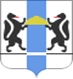 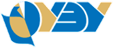 МИНИСТЕРСТВО ОБРАЗОВАНИЯ НОВОСИБИРСКОЙ ОБЛАСТИНОВОСИБИРСКИЙ ГОСУДАРСТВЕННЫЙ УНИВЕРСИТЕТ 
ЭКОНОМИКИ И УПРАВЛЕНИЯ “НИНХ”МИНИСТЕРСТВО ФИНАНСОВ И НАЛОГОВОЙ ПОЛИТИКИНОВОСИБИРСКОЙ ОБЛАСТИ